 ҠАРАР                                                                                                             РЕШЕНИЕ 30  декабрь 2022  й.                           № 186                        30 декабря 2022   г.Об изменении фамилии депутата сельского поселения Абдрашитовский сельсовет муниципального района Альшеевский район Республики БашкортостанДуниной  Зили Ягафаровны На основании свидетельства о расторжении  брака  II-АР № 765624  выданного отдел ЗАГС по Альшеевского  района  ГК Республики Башкортостан по делам юстиции от 14.12.2022 года, паспорта 80 22  № 524331, выданного  МВД  по Республике Башкортостан  от  «28 » декабря    2022 г., личного заявления депутата Дуниной З.Я. в связи со сменой фамилии, Совет сельского поселения Абдрашитовский совет МР Альшеевский район Республики Башкортостан РЕШИЛ:1.  Изменить   фамилию   «ДУНИНА» на « АСФИНА» .2. МКУ Централизованная бухгалтерия сельских поседения внести изменения в соответствующие НПА. 3. Обнародовать настоящее решение путем размещения его на информационном стенде администрации сельского поселения Абдрашитовский сельсовет и на официальном сайте сельского поселения  4. Настоящее решение вступает в силу с момента его обнародования. Председательствующий на заседанииСовета сельского поселения Абдрашитовский сельсовет МР Альшеевский район  РБ                                                                         Сахаутдинов Р.Н.   БАШҠОРТОСТАН РЕСПУБЛИКАҺЫӘЛШӘЙ РАЙОНЫМУНИЦИПАЛЬ РАЙОНЫНЫҢӘБДРӘШИТ   АУЫЛ СОВЕТЫАУЫЛ БИЛӘМӘҺЕ СОВЕТЫ (БАШҠОРТОСТАН  РЕСПУБЛИКАҺЫ  ӘЛШӘЙ  РАЙОНЫ  ӘБДРӘШИТ  АУЫЛ  СОВЕТЫ)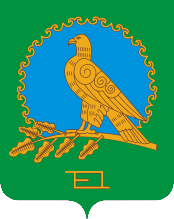 СОВЕТ СЕЛЬСКОГО ПОСЕЛЕНИЯАБДРАШИТОВСКИЙ СЕЛЬСОВЕТМУНИЦИПАЛЬНОГО РАЙОНААЛЬШЕЕВСКИЙ РАЙОНРЕСПУБЛИКИБАШКОРТОСТАН(АБДРАШИТОВСКИЙ  СЕЛЬСОВЕТ АЛЬШЕЕВСКОГО  РАЙОНА  РЕСПУБЛИКИ  БАШКОРТОСТАН)